Π Ρ Ο Σ Κ Λ Η Σ Η  ΓΙΑ ΥΠΟΒΟΛΗ ΠΡΟΣΦΟΡΑΣ      Ο Δήμος Χίου ανακοινώνει ότι πρόκειται να προβεί  σε ανάθεση της προμήθειας με τίτλο «Προμήθεια αναλωσίμων συνεργείου Δ. Χίου»       Η προμήθεια   θα εκτελεσθεί σύμφωνα με τις διατάξεις  του Ν. 4412/16 , η δε δαπάνη της δεν θα υπερβεί το ποσό των € 5.000,00 και θα καλυφθεί από πιστώσεις που είναι εγγεγραμμένες στον προϋπολογισμό του Δήμου οικονομικού  έτους 2018  και με κριτήριο κατακύρωσης  την χαμηλότερη τιμή ,  σύμφωνα με τα οριζόμενα στην από 11/10/2018  σχετική Τεχνική Περιγραφή.   Παρακαλούμε να μας υποβάλλετε την προσφορά σας στην Δνση Καθαριότητας και Ανακύκλωσης  του Δήμου  , στην ταχυδρομική Δνση  , Δημοκρατίας  αριθ. 2  ΤΚ 821 31 Χίος  έως την Παρασκευή 26 Οκτωβρίου  και ώρα 14:00 π.μ.  και η οποία θα πρέπει να περιέχει:Την οικονομική προσφορά η οποία θα πρέπει να έχει απαραιτήτως στοιχεία επικοινωνίας (τηλέφωνο, Fax, e-mail).Απόσπασμα ποινικού μητρώου . Στις περιπτώσεις εταιρειών περιορισμένης ευθύνης (ΕΠΕ) και προσωπικών εταιρειών  (Ο.Ε. και Ε.Ε.) η υποχρέωση αφορά τους διαχειριστές , ενώ στις περιπτώσεις ανωνύμων εταιρειών (Α.Ε.) τον Διευθύνοντα Σύμβουλο, καθώς και όλα τα μέλη του Διοικητικού Συμβουλίου. (Το ανωτέρω έγγραφο μπορεί να ζητηθεί αυτεπάγγελτα από την υπηρεσία μας , εφόσον προσκομισθεί ευκρινές φωτοαντίγραφο Αστυνομικού Δελτίου Ταυτότητας των υπόχρεων). (Αρθρο 80 παρ. 2 του Ν. 4412/16).Φορολογική ενημερότητα (άρθρο 80 παρ. 2 του Ν. 4412/16).Ασφαλιστική ενημερότητα (άρθρο 80 παρ. 2 του Ν. 4412/16).Εφόσον πρόκειται για νομικό πρόσωπο , αποδεικτικά έγγραφα νομιμοποίησης του νομικού προσώπου (άρθρο 93 του Ν. 4412/16)Υπεύθυνη δήλωση της παρ. 4 του άρθρου 8 του Ν. 1599/86(Α75) όπως τροποποιήθηκε και ισχύει μέχρι σήμερα, στην οποία θα αναφέρεται ότι: έλαβαν γνώση των όρων της από 11-10-2018 μελέτης – τεχνικής έκθεσης για την προμήθεια «Προμήθεια αναλωσίμων συνεργείου Δ. Χίου»  τους οποίους και δέχονται ανεπιφύλακτα.    Για διευκρινίσεις σχετικά με την Μελέτη  - Τεχνικές προδιαγραφές μπορείτε να καλείτε στην Δνση Καθαριότητας και Ανακύκλωσης Δ. Χίου και στα τηλέφωνα 22713 50875, κ. Κοντός  22713 50091 κ. Μπεγάκης. Οι προσφορές που  θα κατατεθούν θα αποσφραγισθούν   ενώπιον της οικονομικής επιτροπής του Δήμου.						Ο ΑΝΤΙΔΗΜΑΡΧΟΣ ΚΑΘΑΡΙΟΤΗΤΑΣ                                                                                 ΚΑΙ ΑΝΑΚΥΚΛΩΣΗΣ                                                                              ΜΠΕΛΕΓΡΗΣ ΓΕΩΡΓΙΟΣ 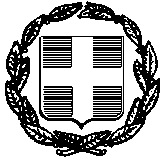                ΕΛΛΗΝΙΚΗ ΔΗΜΟΚΡΑΤΙΑ                       Δ Η Μ Ο Σ    Χ Ι Ο Υ    Δ/ΝΣΗ ΚΑΘΑΡΙΟΤΗΤΑΣ ΚΑΙ ΑΝΑΚΥΚΛΩΣΗΣ               ΕΛΛΗΝΙΚΗ ΔΗΜΟΚΡΑΤΙΑ                       Δ Η Μ Ο Σ    Χ Ι Ο Υ    Δ/ΝΣΗ ΚΑΘΑΡΙΟΤΗΤΑΣ ΚΑΙ ΑΝΑΚΥΚΛΩΣΗΣ               ΕΛΛΗΝΙΚΗ ΔΗΜΟΚΡΑΤΙΑ                       Δ Η Μ Ο Σ    Χ Ι Ο Υ    Δ/ΝΣΗ ΚΑΘΑΡΙΟΤΗΤΑΣ ΚΑΙ ΑΝΑΚΥΚΛΩΣΗΣ               ΕΛΛΗΝΙΚΗ ΔΗΜΟΚΡΑΤΙΑ                       Δ Η Μ Ο Σ    Χ Ι Ο Υ    Δ/ΝΣΗ ΚΑΘΑΡΙΟΤΗΤΑΣ ΚΑΙ ΑΝΑΚΥΚΛΩΣΗΣ               Χίος  18/10/2018               Α.Π. : 32734Ταχ.Δ/νση:Δημοκρατίας 2,  82100 Χίος Δημοκρατίας 2,  82100 Χίος Τηλέφωνο:22713-50  875FAX:22713-50 831